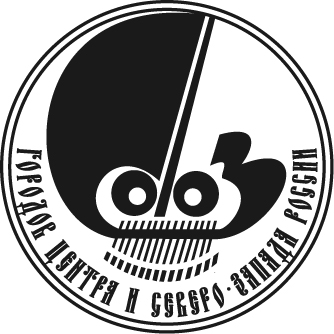 Союз городов Центра и Северо-Запада России                                                 Общее Собрание	       15 декабря 2022 г.							      г. Ярославль					       Повестка  дня   «Зеленая повестка» устойчивого развития: вызовы и возможности для городовА.С. Пузанов, Генеральный директор Фонда "Институт экономики города", г.Москва1.1.  Экологический стандарт городского округа города ВологдыС.Ю. Пахнина, заместитель Мэра города Вологды1.2.  Опыт и проблемы озеленения в городах СГЦСЗР по результатам информационного обменаМ.П. Гусева, Глава города ЧереповцаМетодические вопросы реализации проектов комплексного развития территорийН.Б. Косарева, Президент  Фонда "Институт экономики города", г.Москва, в режиме ВКС2.1.  Опыт города Тюмени по развитию современных микрорайонов города в рамках реализации проектов комплексного развития территорий Р.Н. Кухарук, Глава города Тюмени, в режиме ВКС Отчет о работе Союза городов Центра и Северо-Запада России за 2021 и за период 2020-2022 годыСлайд-фильмОтчет ревизионной комиссии за 2021 годА.Ю. Степанов, Председатель ревизионной комиссии СГЦСЗР, Председатель городского Собрания ГО "Город Котлас"О внесении изменений в Устав Союза городов Центра и Северо-Запада РоссииН.В. Корягина, Президент СГЦСЗРВыборы в органы управления Союза городов Центра и Северо-Запада РоссииН.В. Корягина, Президент СГЦСЗРО плане работы, смете расходов и размере членских взносов на 2023 годА.А. Васильев, исполнительный директор СГЦСЗРОсновные направления развития города Ярославля  А.В. Молчанов, Мэр города ЯрославляРазное